PROPOZICE--------------------37. ročníku Štěpánského běhu Porubou – vánoční běžecké závody na Pořadatel		TJ Liga 100 Ostrava, o.s. ve spolupráci se Sportovním a rekreačním zařízením města Ostravy – SAREZA			a TJ VOKD PorubaDatum			26. prosince 2014Místo startu		Sportovní areál Poruba - SAREZA (ul. Skautská, Ostrava–Poruba),Čas startu		10.00 hodinPrezentace		od 8.15 do 9.35 hodinStartovné		100,- KčŠatny, WC		v místě prezentaceTrať			okružními ulicemi Poruby v délce Občerstvení		zajištěn čaj, tatranka, jinak v blízkosti startu, cíle, je k dispozici bufetKategorie 		Muži: 		A do 39 let, B do 49 let, C do 59 let, D nad 60 letŽeny: 		E do 34 let, F do 44 let, G nad 45 let
 	Kategorii tvoří minimálně 5 závodníků, jinak se slučuje s nižšíCeny			první tři v každé kategoriiTombola		35 cen se rozdělí mezi startující losovánímPodmínky		závodí se podle atletických pravidel a těchto propozicTraťový rekord	Miko Aleš, 44:57, 2007   ---   Šádková Irena, 49:58, 2003	Upozornění    	            Startující běžci závodí na vlastní odpovědnost, podle svého stavu a trénovanosti. Jsou povinni dodržet stanovenou  trať a dbát pokynů organizátorů. Na trati budou rozmístěni i příslušníci Městské policie k regulování provozu a závodníků, za posledním běžcem pojede sběrné vozidlo pro případ poskytnutí první pomoci. Styl běhu musí být uzpůsoben klimatickým poměrům, může se vyskytnout sníh, náledí, mráz. Účast  na běhu si musí startující rozhodnout  i s ohledem na svůj skutečný zdravotní stav.Organizační štáb závodu předseda 		PhDr.Ing. Horák Jaromír			lékařská služba 	MUDr. Krygel Martinředitel závodu		Hubáček Jiří.		              		 časomíra 	Otáhalová  Terezaspolupráce    		ing. Bučko  JosefDALŠÍ  AKCEPro všechny milovníky zimní turistiky a ty, kteří hodlají uvítat Nový rok 2015 sportovním výkonem,  překonáním posilvestrovské noci, připravujeme : Novoroční pochod na trase z Ostravy-Poruby do Kyjovice-ZátišíStart 	1.1.2015 průběžně od 8.30 do 10.00 na smyčce tramvají v Porubě (zast.MHD  Vřesinská)Cíl 	Restaurace u Tondy- bude podáván horký čaj, pamětní diplomy a dárky od TJ Schválil:  PhDr.Ing. Horák Jaromír – předseda TJDalší informace na:	www.tjliga100.wz.czOrientační mapa – Štěpánský běh Porubou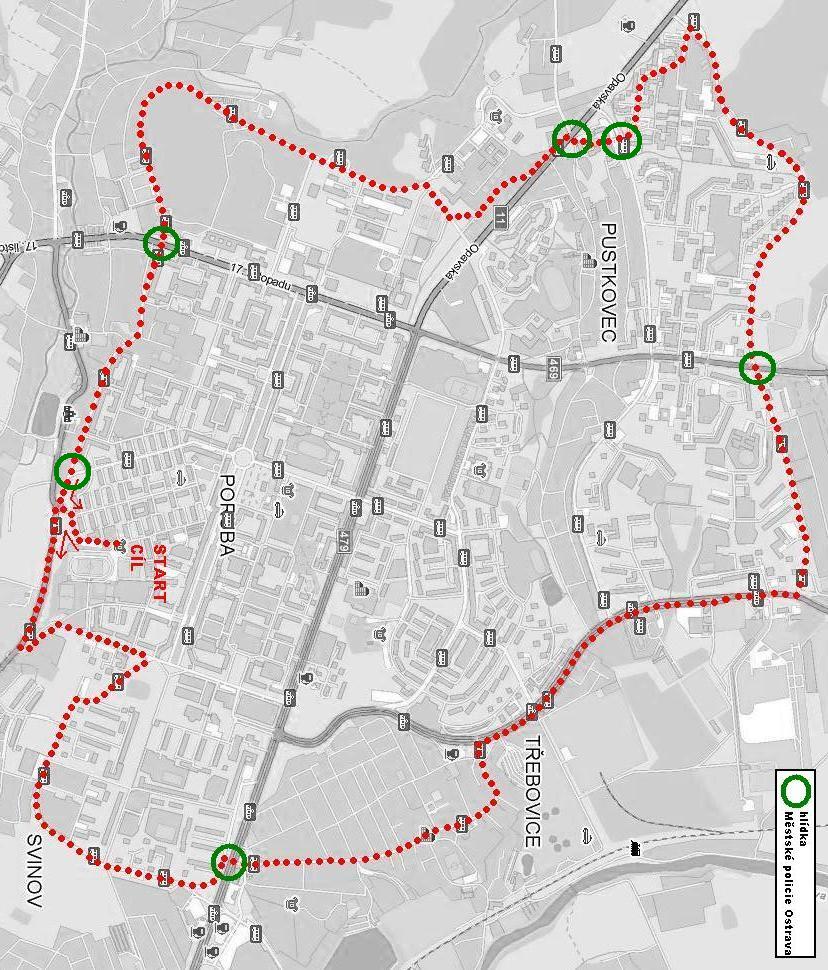 